Приложение 1Графический диктант. Самокат Дрейза.1 клетка влево, 3 клетки вниз на уголок влево, 1 клетка вниз на уголок вправо, 1 клетка вверх на уголок вправо, 1 клетка вверх на уголок влево, 4 клетки вправо, 1 клетка вниз на уголок влево, 1 клетка вниз на уголок вправо, 1 клетка вверх на уголок вправо, 1 клетка вверх на уголок влево, 1 клетка вверх, 1 клетка влево, 1 клетка вниз на уголок вправо.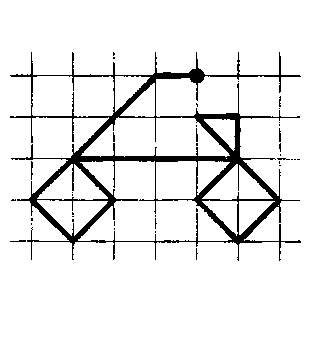 